Федеральный проект Молодежного парламента при Государственной Думе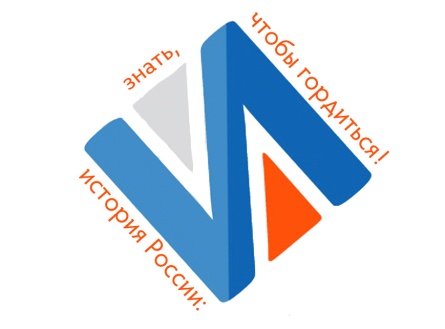 «КАЖДЫЙ ДЕНЬ ГОРЖУСЬ РОССИЕЙ!»Таблица результатов работы площадки Всероссийской акции  «Всероссийский тест по истории Отечества»Площадка УргЭУ, ул. 8 Марта, 62, г. Екатеринбурга, Свердловская область(регион, населенный пункт, наименование площадки)№Идентификационный номерКоличество баллов№Идентификационный номерКоличество баллов124217327429513622720822921101911271228132614131528162917261828192820312123222023152421251526282735282529263014312232123324341835133624372438133918401041842134324442045314616479481949135015511252115318541655125624571858145922601861136220632164236511